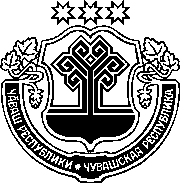 ЗАКОНЧУВАШСКОЙ РЕСПУБЛИКИО ВНЕСЕНИИ ИЗМЕНЕНИЙ В СТАТЬИ 6 И 7 ЗАКОНА ЧУВАШСКОЙ РЕСПУБЛИКИ "ОБ ОПЕКЕ И ПОПЕЧИТЕЛЬСТВЕ"ПринятГосударственным СоветомЧувашской Республики15 сентября 2020 годаСтатья 1Внести в Закон Чувашской Республики от 6 февраля 2009 года № 5 "Об опеке и попечительстве" (Ведомости Государственного Совета Чувашской Республики, 2009, № 79; 2012, № 92 (том I); Собрание законодательства Чувашской Республики, 2013, № 6, 12; 2016, № 4; газета "Республика", 2019, 13 марта, 15 мая, 18 октября) следующие изменения:1) в статье 6:а) абзац первый части 31 изложить в следующей редакции:"31. Для организации и осуществления деятельности по опеке и попечительству количество служащих, осуществляющих работу по организации и осуществлению деятельности по опеке и попечительству в отношении несовершеннолетних в органах местного самоуправления муниципальных районов и городских округов, определяется исходя из расчета:";б) дополнить частью 32 следующего содержания:"32. Для организации и осуществления деятельности по опеке и попечительству количество служащих, осуществляющих работу по организации и осуществлению деятельности по опеке и попечительству в отношении недееспособных и не полностью дееспособных совершеннолетних граждан (за исключением недееспособных и не полностью дееспособных совершеннолетних граждан, проживающих в организациях социального обслуживания, находящихся в ведении Чувашской Республики) в органах местного самоуправления муниципальных районов и городских округов, определяется исходя из расчета:0,5 штатной единицы при численности менее 80 недееспособных 
и не полностью дееспособных совершеннолетних граждан, проживающих на территории муниципального района;1 штатная единица при численности более 80 недееспособных и не полностью дееспособных совершеннолетних граждан, проживающих на территории муниципального района;0,5 штатной единицы при численности до 100 недееспособных и не полностью дееспособных совершеннолетних граждан, проживающих на территории городского округа;1 штатная единица при численности от 101 до 300 недееспособных 
и не полностью дееспособных совершеннолетних граждан, проживающих на территории городского округа;1,5 штатной единицы при численности от 301 до 600 недееспособных и не полностью дееспособных совершеннолетних граждан, проживающих на территории городского округа;2 штатные единицы при численности от 601 до 1200 недееспособных и не полностью дееспособных совершеннолетних граждан, проживающих на территории городского округа;3 штатные единицы при численности более 1200 недееспособных 
и не полностью дееспособных совершеннолетних граждан, проживающих на территории городского округа.";2) в статье 7:а) в части 1:дополнить новым абзацем третьим следующего содержания:"предоставление региональному оператору государственного банка данных о детях, оставшихся без попечения родителей, для формирования  регионального банка данных о детях, оставшихся без попечения родителей, сведений о каждом ребенке, оставшемся без попечения родителей, 
и сведений о гражданах, лишенных родительских прав или ограниченных 
в родительских правах, гражданах, отстраненных от обязанностей опекуна (попечителя) за ненадлежащее выполнение возложенных на них законом обязанностей, бывших усыновителях, если усыновление отменено судом по их вине, в соответствии с Федеральным законом от 16 апреля 2001 года № 44-ФЗ "О государственном банке данных о детях, оставшихся без попечения родителей";";абзацы третий – двадцать шестой считать соответственно абзацами четвертым – двадцать седьмым;дополнить новым абзацем двадцать восьмым следующего содержания:"ведение учета опекунов, попечителей в Единой государственной информационной системе социального обеспечения;";абзац двадцать седьмой считать абзацем двадцать девятым;б) в части 2:дополнить новым абзацем двадцать первым следующего содержания:"ведение учета опекунов, попечителей в Единой государственной информационной системе социального обеспечения;";абзац двадцать первый считать абзацем двадцать вторым.Статья 21. Настоящий Закон вступает в силу по истечении десяти дней после дня его официального опубликования, за исключением пункта 1 статьи 1 настоящего Закона.2. Пункт 1 статьи 1 настоящего Закона вступает в силу с 1 января 2021 года.г. Чебоксары21 сентября 2020 года№ 68Временно исполняющийобязанности ГлавыЧувашской РеспубликиО. Николаев